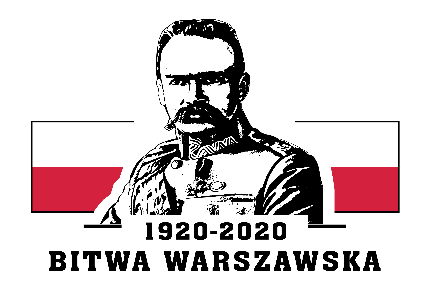 INFORMACJA O WYBORZE NAJKORZYSTNIEJSZEJ OFERTYW postępowaniu o zamówienie publiczne nr spr.: 11/WT/6WOG/2020prowadzonego w trybie: przetargu nieograniczonego, którego przedmiotem są dostawę fabrycznie nowych, nie regenerowanych części zamiennych, akumulatorów, ogumienia w kategorii I do pojazdów samochodowych oraz akcesoriów samochodowych i materiałów technicznych dla 6 Wojskowego Oddziału Gospodarczego Ustka w 2020 roku.Zamawiający przeprowadził powyższe postępowanie o udzielenie zamówienia publicznego na podstawie art. 24 aa ustawy PZP (Dz. U. z 2019 r., poz. 1843).Zamawiający: 6 Wojskowy Oddział GospodarczyLędowo-Osiedle 1N, 76-271 Ustka,informuje o wyborze najkorzystniejszej oferty:Zadanie nr 1 - dostawa części zamiennych do samochodów ciężarowychWybrany Wykonawca: PHU STARKOP Leszek Kucharski, Spółka Jawna, 
Al. Niepodległości 74 c, 27-200 Starachowice Uzyskana ilość punktów:- kryterium nr 1 – cena brutto – 50,00 pkt.- kryterium nr 2 – czas dostawy przedmiotu zamówienia – 30,00 pkt.- kryterium nr 3 – okres udzielonej gwarancji – 20,00Punktacja łączna – 100,00 pkt.Uzasadnienie wyboru: jest to oferta, która uzyskała największą liczbę punktów oraz spełnia warunki SIWZ i nie podlega odrzuceniu.Wykonawca: „TRANSTECH” Marian Helm, Michał Helm, Joanna Helm, Spółka Jawna, 
ul. Grunwaldzka 207-209, 85-451 BydgoszczUzyskana ilość punktów:- kryterium nr 1 – cena brutto – 45,00 pkt.- kryterium nr 2 – czas dostawy przedmiotu zamówienia – 30,00 pkt.- kryterium nr 3 – okres udzielonej gwarancji – 20,00Punktacja łączna – 95,00 pkt.Wykonawca: HURT Części Samochodowe Bohdan Hryców, Al. Jana Pawła II 7, 14-200 IławaUzyskana ilość punktów:- kryterium nr 1 – cena brutto – 44,00 pkt.- kryterium nr 2 – czas dostawy przedmiotu zamówienia – 30,00 pkt.- kryterium nr 3 – okres udzielonej gwarancji – 20,00Punktacja łączna – 94,00 pkt.Wykonawca: Firma Handlowa KLIPS Lidia Szydłowska, ul. Sobieskiego 1/1 J, 14-200 Iława Uzyskana ilość punktów:- kryterium nr 1 – cena brutto – 37,00 pkt.- kryterium nr 2 – czas dostawy przedmiotu zamówienia – 30,00 pkt.- kryterium nr 3 – okres udzielonej gwarancji – 20,00Punktacja łączna – 87,00 pkt.Wykonawca: Firma Handlowo Usługowa „MOTOPOL” Grzegorz Alfut, Studzieniec 2, 
09-200 SierpcUzyskana ilość punktów:- kryterium nr 1 – cena brutto – 34,00 pkt.- kryterium nr 2 – czas dostawy przedmiotu zamówienia – 30,00 pkt.- kryterium nr 3 – okres udzielonej gwarancji – 20,00Punktacja łączna – 84,00 pkt.Wykonawca: F.H. „OLMEX” Mariusz Waligóra, Pl. M. C. Skłodowskiej 24, 28-350 Skalbmierz Uzyskana ilość punktów:- kryterium nr 1 – cena brutto – 15,50 pkt.- kryterium nr 2 – czas dostawy przedmiotu zamówienia – 30,00 pkt.- kryterium nr 3 – okres udzielonej gwarancji – 20,00Punktacja łączna – 65,50 pkt.Zadanie nr 2 - dostawa części zamiennych do samochodów osobowych, osobowo – terenowych i dostawczychWybrany Wykonawca: MOTORPOL Sławomir Falkowski, ul. Traugutta 2, 59-300 LubinUzyskana ilość punktów:- kryterium nr 1 – cena brutto – 50,00 pkt.- kryterium nr 2 – czas dostawy przedmiotu zamówienia – 30,00 pkt.- kryterium nr 3 – okres udzielonej gwarancji – 20,00Punktacja łączna – 100,00 pkt.Uzasadnienie wyboru: jest to oferta, która uzyskała największą liczbę punktów oraz spełnia warunki SIWZ i nie podlega odrzuceniu.Wykonawca: DACHY POLSKA Sp. z o.o., ul. Wójta Henryka 45, 59-300 LubinUzyskana ilość punktów:- kryterium nr 1 – cena brutto – 42,00 pkt.- kryterium nr 2 – czas dostawy przedmiotu zamówienia – 30,00 pkt.- kryterium nr 3 – okres udzielonej gwarancji – 20,00Punktacja łączna – 92,00 pkt.Wykonawca: „TRANSTECH” Marian Helm, Michał Helm, Joanna Helm, Spółka Jawna, 
ul. Grunwaldzka 207-209, 85-451 BydgoszczUzyskana ilość punktów:- kryterium nr 1 – cena brutto – 35,00 pkt.- kryterium nr 2 – czas dostawy przedmiotu zamówienia – 30,00 pkt.- kryterium nr 3 – okres udzielonej gwarancji – 20,00Punktacja łączna – 85,00 pkt.Wykonawca: F.H. „OLMEX” Mariusz Waligóra, Pl. M. C. Skłodowskiej 24, 28-350 Skalbmierz Uzyskana ilość punktów:- kryterium nr 1 – cena brutto – 13,00 pkt.- kryterium nr 2 – czas dostawy przedmiotu zamówienia – 30,00 pkt.- kryterium nr 3 – okres udzielonej gwarancji – 20,00Punktacja łączna – 63,00 pkt.Zadanie nr 4 – dostawa akumulatorów i ogumienia do pojazdów samochodowychWybrany Wykonawca: ALU – CAR GORZYCE, Krzysztof Drozd, ul. Przemysłowa 3, 
27-600 SandomierzUzyskana ilość punktów:- kryterium nr 1 – cena brutto – 50,00 pkt.- kryterium nr 2 – czas dostawy przedmiotu zamówienia – 30,00 pkt.- kryterium nr 3 – okres udzielonej gwarancji – 20,00Punktacja łączna – 100,00 pkt.Wykonawca: DACHY POLSKA Sp. z o.o., ul. Wójta Henryka 45, 59-300 LubinUzyskana ilość punktów:- kryterium nr 1 – cena brutto – 43,00 pkt.- kryterium nr 2 – czas dostawy przedmiotu zamówienia – 30,00 pkt.- kryterium nr 3 – okres udzielonej gwarancji – 20,00Punktacja łączna – 93,00 pkt.Wykonawca: POLSKA GRUPA OPON Sp. z o.o., ul. Wilcza 72 lok. 10, 00-670 WarszawaUzyskana ilość punktów:- kryterium nr 1 – cena brutto – 41,00 pkt.- kryterium nr 2 – czas dostawy przedmiotu zamówienia – 30,00 pkt.- kryterium nr 3 – okres udzielonej gwarancji – 20,00Punktacja łączna – 91,00 pkt.Wykonawca: MOTO BUDREX Sp. z o.o., ul. Grunwaldzka 291, 85-438 BydgoszczUzyskana ilość punktów:- kryterium nr 1 – cena brutto – 40,00 pkt.- kryterium nr 2 – czas dostawy przedmiotu zamówienia – 30,00 pkt.- kryterium nr 3 – okres udzielonej gwarancji – 20,00Punktacja łączna – 90,00 pkt.Wykonawca: ARMAPOL Sp. z o.o., ul. Chwaszczyńska 190 B, 81-571 GdyniaUzyskana ilość punktów:- kryterium nr 1 – cena brutto – 37,50 pkt.- kryterium nr 2 – czas dostawy przedmiotu zamówienia – 30,00 pkt.- kryterium nr 3 – okres udzielonej gwarancji – 20,00Punktacja łączna – 87,50 pkt.Wykonawca: F.H. „OLMEX” Mariusz Waligóra, Pl. M. C. Skłodowskiej 24, 28-350 Skalbmierz Uzyskana ilość punktów:- kryterium nr 1 – cena brutto – 23,00 pkt.- kryterium nr 2 – czas dostawy przedmiotu zamówienia – 30,00 pkt.- kryterium nr 3 – okres udzielonej gwarancji – 20,00Punktacja łączna – 73,00 pkt.KIEROWNIK ZAMAWIAJĄCEGOKOMENDANTpłk mgr Marek MROCZEK